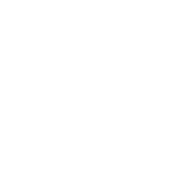 PROYECTO DE COMUNICACIÓNLA HONORABLE CÁMARA DE SENADORES DE LA PROVINCIA DE ENTRE RÍOSSolicita al Poder Ejecutivo que, a través del Consejo General de Educación, se proceda a regularizar la emisión y entrega de Títulos Secundarios dado que las demoras existentes perjudican a los estudiantes que pretenden continuar sus estudios terciarios y/o universitarios. -FUNDAMENTOSSeñora Presidente,    El presente proyecto de Comunicación tiene como objetivo solicitar al Poder Ejecutivo que, por medio del Consejo General de Educación, se proceda a regularizar la emisión y entrega de Títulos Secundarios, dado que las demoras existentes perjudican a los estudiantes al momento de inscribirse en el nivel terciario y/o universitario. - La demora en la emisión y entrega de Títulos Secundarios afecta directamente a los egresados que quieren continuar sus estudios ya que, tanto en el nivel terciario como en el universitario, existen plazos para la presentación de dicha documentación. Por lo expuesto, y considerando también que hay alumnos que finalizaron sus estudios en 2020 y aún no recibieron sus certificaciones, es que solicito a mis pares me acompañen con la aprobación de dicho proyecto de comunicación.  